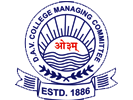 Exam Schedule 2022-23Exam Schedule 2022-23Pre Mid Term4th Week of July Mid Term3rd Week of Sept.Post Mid Term 3rd Week of Dec.Annual Exam1st Week of MarchSubject Based ActivitiesAPRIL:HINDI-चित्र वर्णन,SKT:-प्रार्थना सस्वरगान पठित गद्यांश,अव्यय पदानि कार्य पत्रक DS:-महात्मा हंसराज जयंती आयोजन DRAW:-Poster on Save Envirnoment. Eng:-Tense chart SCI:-2.2,2.3,3.3S.SC:- (1)coloured giagram different spheres of the environment.(2) Take and political map of India locate and label the areas of major soil types on it mention the names of states of each soil type (3)Debate on democratic and non-democratic country.MUSIC-भजन - मानुष जन्म अनमोल रे,Eng.song –It’s a world of laughterMAY:HINDI-पर्यावरण संरक्षण पर स्लोगन,SKT-प्रत्यय अभ्यास पत्रक D.S.-गीतों का सस्वर गायन ,योग आसनों अभ्यास DRAW:-Poster On Save ElectricityEng:- A biography on a family member.S.SC:-Classify the different rocks in a tabular form.MUSIC-भजन –मेरा आपकी कृपा से..Eng Song –Be thankful that youJUNE:HINDI-आशु भाषण,SKT-मंच संचालन,D.S.-नाटक मंचन,DRAW:-Rangoli Design MakingEng:-Learn with fun,story writingSCI:-4.1,4.2,4.3,4.4S.SC:-(A) Write an article on “ Global Warming.(B)Collect and paste the pictures of the great monuments of  North India.JULY:HINDI-मंच सञ्चालन ,विज्ञापन लेखन SKT:-मंत्रोउच्चारण DS:-सामूहिक भजन गान DRAW:- Mosaic paintingEng:-Worksheet of process writingSCI:-6.3S.SC:-past the pictures of south india temples.MATHS:-ActivityAUGUST:-HINDI-अधूरीकहानी,लघुकथाSKT:-व्याकरणकार्यपत्रकDS:-हवन-यजना–ईश्वर-स्तुति,मंत्रोच्चराण,भजन DARW:-Glass PaintingSCI:-17.4,17.5SEPT. :HINDI-स्वरचित कविता लेखन ,वर्ग  पहेली SKT:-अपठित गद्यांश DS:-शान्तिपाठ,गायत्री मंत्र सस्वर उच्चराण Eng:- Worksheet of E-mail writingSCI:-8.2,11.1,11.3S.SC:-Draw a coloured picture of ‘The Process of WaterCycle’.Collect and paste pictures of famous National Parks and Wildlife Sanctuaries of India.Maths:-Activity Music-राष्ट्रगान-सरगम सहितOCT.:HINDI-अनुच्छेदलेखन,नाट्यमंचन SKT:-संस्कृते घटनाया:वर्णन DS:-हवन यजना सम्पूर्ण विधि DRAW:-Poster On Save WildlifeEng:-A quiz activityS.SC:-What would have the life of human beings without fire, wheel and iron Music-वैदिक प्रार्थना – सुखी बसे संसार,Welcome song–5to7 Lines.Nov.  :HINDI- श्रव्यवाचनकौशल,आशुभाषण SKT:-संवाद वाचनDS:-योगा अभ्यास DRAW:- Poster On Eco-friendiy DiwalSCI:- 5.5,9.1,9.2S.SC:-Quiz of Ch.15, 16 and 17,Make an advertisement to create awareness about literacy or health Maths:-ActivityMusic-गाना – सारे जहाँ से अच्छा,Welcome song (heartly welcome) Dec.  :HINDI-वाद-विवाद,भाषण SKT:-श्लोकनाम सस्वर वाचन DS:-आर्य समाज के नियम-प्रतियोगिता DRAW:-Collage Making (Family) SCI:-7.1,7.3,12.3,12.5S.SC:-Visit to a Mall. Prepare an album showing photographs of Indian women who have excelled in different fields.MUSIC-कांगो स्टेप  -  भांगड़ा स्टेप,भजन – दाता तेरे सिमरन का|SyllabusAPRIL :ENG:Lit-1,2,3Reader-unit-1,2Practice 1,2,3 Gram-Articles,verbs,find the error all indefinite tense Writing-Notice,informai letter HINDI:L-1,2,3SCI:-L-1,2,3 MATHS:L-1,2 S.SC:L-1,2,9,18SKT:L-1,2 PUN:L-2,3,4,ਅਗੇਤਰ ,ਪਿਛੇਤਰ ,ਵਿਰੋਧੀ ਸ਼ਬਦ ,ਮੁਹਾਵਰੇDS:L-1,2,3MUSIC:-सरगम -7,कांगो स्टेप 1 से 5GK:L- LANGUAGE AND LITERATURE, ENVIRONMENT AROUNDCOMP:L- 1,2 DRAW:- Page No. 1 to 7MAY:ENG:L-4,5Unit-3,Practice-4,5Gram-Continous Tense,Writing-Message,Bio sketch HINDI:L-4,5SCI:L-3,14MATHS:L-13 S.SC:L-3,13,Map work of ch.1,2SKT:L-3 PUN:L-1,5ਅਸ਼ੁਧ –ਸ਼ੁਧ ,ਲੇਖ ,ਪੱਤਰ  DS:L- 4,5 MUS:-सरगम-8,कांगोस्टेप्स -6,7GK:L- LANGUAGE AND LITERATURE, ENVIRONMENT AROUNDCOMP:L- 2  DRAW:- Page No. 8 to 11JUNE: ENG.-Lit-Riv,unit 3,Practice-6, Gram-Moadls,Writing-StoryHINDI:L-6,SCI:L-4MATHS:L-3S.SC:L-4,10SKT:-L-4 PUN:L-ਬਹੁਤੇ ਸ਼ਬਦਾ ਦੀ ਥਾਂ ਇੱਕ ਸ਼ਬਦ ,ਪੱਤਰ D,S,- L-6,7G,K,-WORLD AROUND: Music-सरगम-8,कांगो स्टेप -8भजन – हे राम.........Song – Be thankful  COMP:L-3 DRAW:- Page No. 12 to 15 JULY:ENG.-.-Lit-Riv,unit 3,Practice-7,Gram-Process,Writing-Passive  HINDI:L-7,8,9SCI:L-6,13,15MATHS:L-4,8 SSC:L-11,12,19,20 SKT: L-5PUN:L-6,7,8,9 ,ਲੇਖ ,ਪੱਤਰ ,ਸਮਾਨਾਰਥਕ ਸ਼ਬਦ  D.S.-8,9MUSIC:राष्ट्रगान – 1 से 6 पंक्ति सरगम सहित ,शांति पाठ – गीत(शांति कीजिए......)Song –Be thankful (7-8 Line daily) G.K.- WORLD  AROUNDCOMP:L-3DRAW:- Page No. 16 to 21August- :ENG:.-Lit-Riv,unit-Riv,Practice-RivGram-Riv,Writing-RivHINDI:L-10,11,12, SCI: L-17           MATHS:L-9,12S.SC:-L-9,10,11,13(map work)SKT:L-6PUN:L-10,11,ਲਿੰਗ ,ਅਣਡਿੱਠੇ ਪੈਰੇ ,ਲੇਖDS:L-10, आर्य समाज के नियम (1-5)MUSIC:L-राष्ट्रगान – सरगम 1 से 13 पंक्तियाँGK:L- ART AND CULTURECOMP:L- 3,7  DRAW:- Page No. 21 to 25Sept.- :ENG:.-Lit -Riv,unit -Riv,Practice-Riv, Gram-Riv,Writing-Riv,HINDI:L-13,14 SCI:L-8,11           MATHS:L-10,14 S.SC:L-5,6SKT:L-7PUN–RIV.DS:L- 11,12MUSIC:-सरगम – 8कांगो स्टेप -6,7,8GK:L-RIVCOMP:L-Writing with Styles and colours DRAW:- Page No. 26 to 29Oct.- :ENG:.-Lit-6,7unit 4,Practice-9,Gram-perfectTense,Writing-Notice,Email   HINDI:L-15,16 SCI:L-10,16MATHS:L-6,15 S.SC:L-7,8,14,15SKT:L-8PUN:L-12,13,14,15 ,ਅਗੇਤਰ ,ਪਿਛੇਤਰ ,ਸਮਾਨਾਰਥਕ,ਪੱਤਰDS:L-13,14,15MUSIC:L-सरगम – 8,भजन – मेरा आपकी कृपा से...GK:L- MATH MAGICCOMP:L-4  DRAW:-Page No.30 to 33Nov:ENG:.-Lit-8,unit 5,Practice-8,Gram-Narration,DialogueWriting-Article HINDI:L-17,18,SCI:L-5,9 MATHS:L-7S.SC:L-16,17,21SKT:L-9SPUN-16,17,18,ਲੇਖ ,ਪੱਤਰ ,ਵਿਰੋਧੀ ਸ਼ਬਦ ,ਅਸ਼ੁਧ –ਸ਼ੁਧ DS:L-16,17,18MUSIC:L-सरगम-7,8,यज्ञ महिमाGK:L- MATH MAGICCOMP:L-5  DRAW:-Page No.34 to 37Dec.- :ENG: Lit-9,10,11,unit 6,Practice-10,11,Gram-Linkers,Edit the error,Writing- Formal Letter  HINDI:L-19,20 SCI:L-7,12MATHS:L-5S.SC:L-22,23SKT:L-10PUN:L-19,20,21,22ਆਖਣ ,ਲੇਖ ,ਪੱਤਰ, ਲੇਖ ,ਵਿਸ਼ਾਰਮ ਚਿੰਨ੍ਹ  ਲਿੰਗ ਬਦਲੋ  DS:L-19,20MUSIC:L-यज्ञ महिमा,भजन – चली जा रही है जीवन की रेल....GK:L- SPORTS AND GAMESCOMP:L- 6,8 DRAW:-Page No. 38 to 42January & February  - REVISIONMarch-   ANNUAL EXAM.